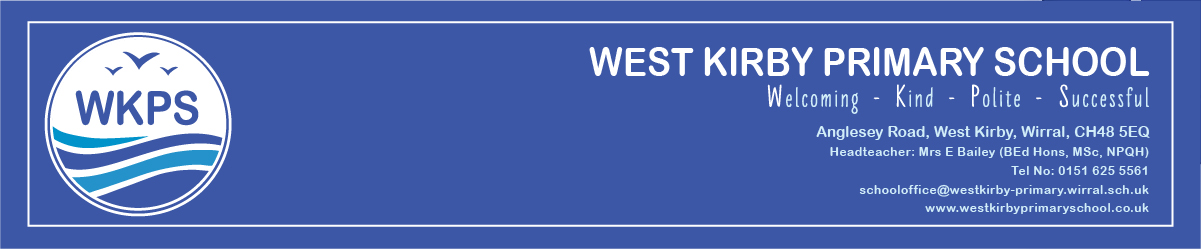 18th April 2023Dear Parents & Carers,I am writing to inform you that further strike action has been announced over the Easter Break. There will be further strike action taking place on Thursday 27th April 2023.  This is a difficult situation, which will cause disruption. I would ask you however, to be understanding. Taking strike action is not something that any teacher would undertake lightly. Those on strike will have thought long and hard about their decision. You may have seen in the news and/or on social media that Gillian Keegan (Secretary of State for Education) shared a pay offer. However, this has not been accepted. One of the main reasons being it is unfunded. This means that schools would have to fund the pay rise from their current school budgets - a budget that is already extremely tight.  Schools face a very challenging situation at the moment with their current budgets and are really struggling to ensure that they have the staffing and resources that all the children need and deserve. Thursday 27th AprilThe children in these classes should attend school as normal on Thursday 27th April F1 & F2 – Skylark Class 2 – Redwing Please collect your child at 2:00pm as there is no teacher for Class 2 after 2:00pmClass 5/6 - EgretClass 6 – Cormorants  Children in all the other classes should remain at home on Thursday 27th April 2023. Our online Parents’ Evening was due to take place on 27/4/23 (apart from Class 5/6). For some classes this will now need to take place on a different date. We will update you in a separate communication about the changes we need to make. Waves (before and after school provision) will continue to operate on this day and our Kitchen Team will operate as usual for the children in school.  Any Pupil Premium children in receipt of Free School Meals who are not in on Thursday 27th April 2023 can contact the school office if they would like a packed lunch making for them. Please contact the office by Monday 24th April 2023 at the latest. Lunches will be available to be collected from school at 09.30am on Thursday 27th April. Any after school clubs (3:20pm – 4:20pm) that usually operate on Thursday will still be operating if your child has a place and wishes to attend. Further strike action is also scheduled for Tuesday 2nd May – the day after Bank Holiday. I will write to you as soon as I can confirm arrangements for this day. Thank you for your continued support with this difficult situation. Yours sincerely,Mrs E Bailey(Headteacher)